
Notes Organizer for Power Point PresentationUnit 3 Energy Photosynthesis and Cellular RespirationFirst, lets review the carbon cycle… 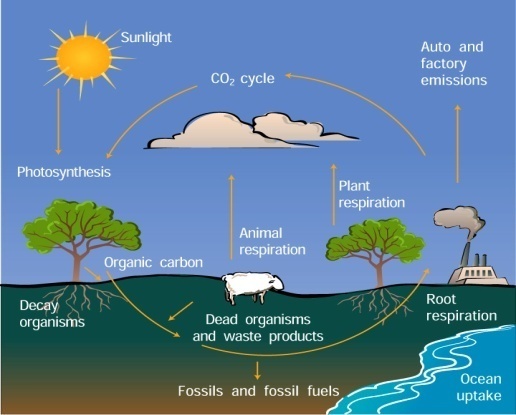 Lets talk about from where ENERGY comes from… Energy is found in the chemical bonds of a molecule called _____________________________________ ____________________________ When the __________ in the molecule ___________ energy is released. 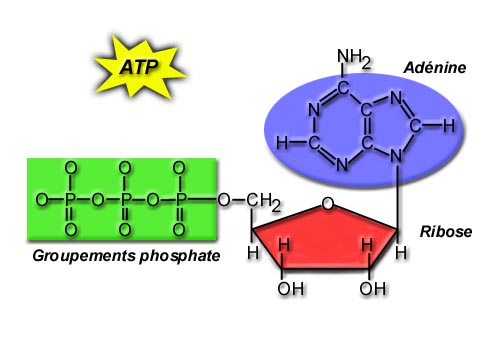 When one __________ group is removed to release energy ADP is made. ______- Has __ phosphate groups instead of __Bonds between the ___________ groups can be broken and then form againThis means ATP is _____________!Other Energy Storing Molecules: _______________________________________Before we discuss any more new information, lets review a little from Environmental Science:Autotroph vs. Heterotroph __________________- organisms that consume other organisms for foodCarnivores, Herbivores, Omnivores, Etc.___________________- organism that makes its own food ___________________ or __________________ E.g. – Plants, which make sugar from light.______________________ makes compounds used for food from chemical energy contained in inorganic compounds like H2S or CH4 Example: bacteria that use sulfide (H2S) or methane (CH4)PhotosynthesisMethod of converting sun’s _____________ into ______________ energy usable by cells. 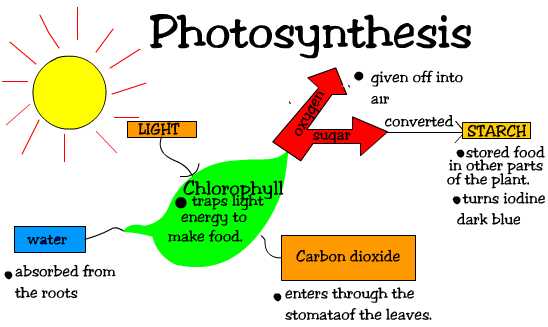 Photosynthesis Overall ReactionCO2 + H2O + light energy → C6H12O6 (___________________) + O2Photosynthesis takes place in specialized structures inside plant cells called chloroplastsThe ChloroplastHas two structures inside:____________________ ____________________ **Stakes of Thylakoids are called Granum_________________ is a pigment found in the _______________ membranes. It traps energy from the sun by losing electrons.Photosynthesis has 2 phases:__________-______________________ reactions__________-______________________ reactionsLight-dependent Reactions Overview:Occurs in __________________ Light energy is converted to ____________ energy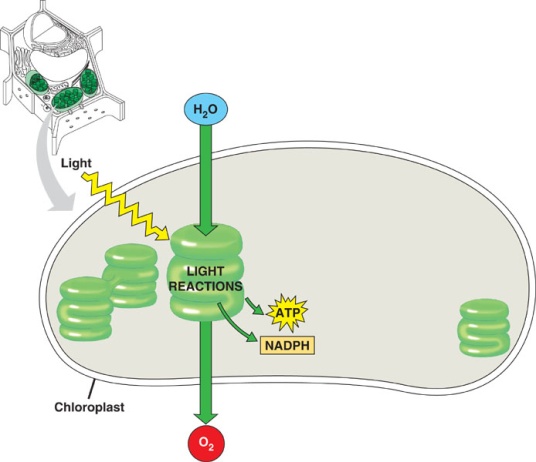 Products: _____________________ (for us to breath)_______ and ______________ (Energy carrying molecules)Process of Light Dependent Reactions:Light from _______ is transferred to chlorophyll at the top of the _____________ proteins which lose an electronWater is split into ____________, ______________ ions, and ______________Energized electrons are passed down the Electron Transport ChainExcited electrons do one of 2 thingsReplace the electron lost by ______________ when it becomes excitedIs used to form _______________The _______________  is released as a productHydrogen ions build up in the ______________ membraneHydrogen ions are pumped through the _______  synthase to make ATP. ATP and NADPH are then transferred to the second phase of photosynthesisElectron Transport ChainA series of _________ complexes that are imbedded in the _______________ membraneAlong the way, the electrons lose ________________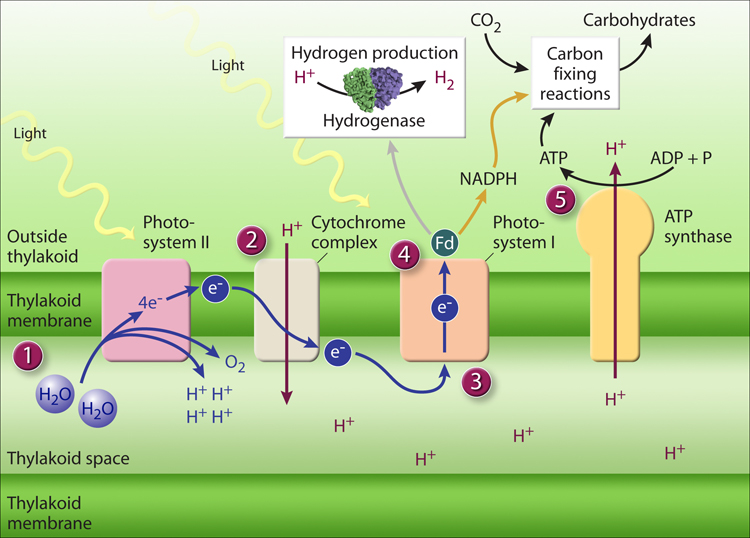 Photosystems_____- First protein complex the electrons encounterFirst step in the _____________- Second protein complex the electrons encounterAre reenergized to make NADPH which will go on to the Light ________________________ Reactions Splitting Water: PhotolysisThis is done so that the _____________ that chlorophyll lost when they trapped the light can be replaced.The _______________ from this process is released to the airThe electrons return to the __________________The H+ ions are used to make _________ Light Independent Reactions (aka _______________  ___________)Overview:Occurs in ______________ _______ and ___________ made in light reactions are used to fuel the reactions to make… Product:   Sugar Glucose 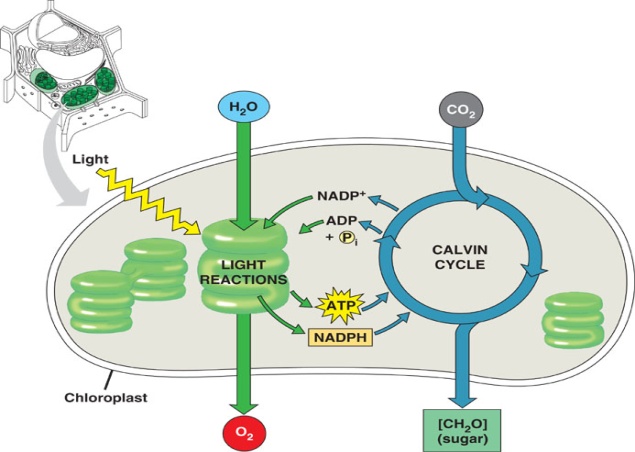 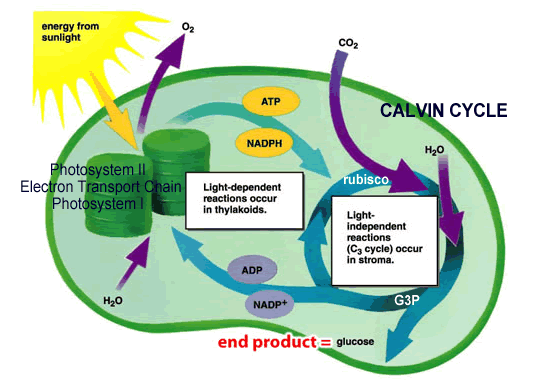 Step 1: Carbon Fixation__________ is absorbed into the plant through small pores on the underside of the leaves called _____________The CO2 binds with a 5 carbon sugar called ribulose biphosphate (_________)Result is a 6 carbon sugar (NOT GLUCOSE) Step 2: 6 Carbon sugar SplitsThe 6 carbon sugar then splits into 2- ____ carbon sugarsThis requires ________The 3 carbon molecule is called diphosphoglycerate Step 3: ATP and NADPH are usedMore energy carrying molecules change the diphosphoglycerate made previously into phosphoglyceraldehyde (________)This is done because the bonds in this molecule have more ___________ Step 4: Making Sugar1 of the 6 PGALs made goes to the ______________ where it will be used to make sugarThe others are used in the next step of the ___________ cycle Step 5: Making RuBPThe RuBP must be replenished so the cycle will continueSo 5-3 carbon PGALs make 3- 5 carbon ________ This also requires ________And the cycle starts over! Why couldn’t we just use CO2?CO2 can’t hold as much __________! We like _____________ better. It holds more. Like a pickup truck holds more than a Beetle.Once the plants make the food, animals can eat it. Voila! The food chain begins!Somehow, that glucose needs to be changed into a ___________ form. In other words, we need the energy out of the glucose!Here’s how…   ____________________ ___________________ Getting energy out of glucose It happens the same way in plants and animals.  Overall Reaction: C6H12O6 + 6O2 → 6CO2 + 6H2O + ENOTICE: CELLULAR RESPIRATION IS THE ____________ OF PHOTOSYNTHESIS! Except: we don’t get light back out of respiration, we just get other forms of energy, like heat.Cellular Respiration has 3 phases:______________________ _______________ ____________ (Kreb’s) Cycle________________ ________________ _____________Glycolysis Overview:Occurs in the ___________________ of the cellBreaks glucose (6C) down into 2 pyruvic acid (3C) molecules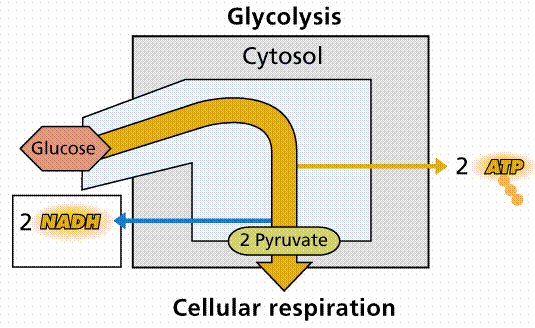 Required Molecules:1 _______________2 _______________2 _______________Products:4 _______________2 _______________2 ____________ _________ After Glycolysis 1 of 2 things can happen!!If _________________ is present, cellular respiration will continueIf no oxygen is present, ____________________ will occurOxygen is PresentFirst, the __________________ ________ produced in _______________ must be changed into another molecule (___________-_____-__) before Kreb’s can begin.Once the molecule has been changed, it enters the ___________________. Parts of Mitochondria1.2.3.4.Citric Acid (Kreb’s) Cycle Overview:  Series of reactions that occur in the ____________________ to “charge” energy carrying molecules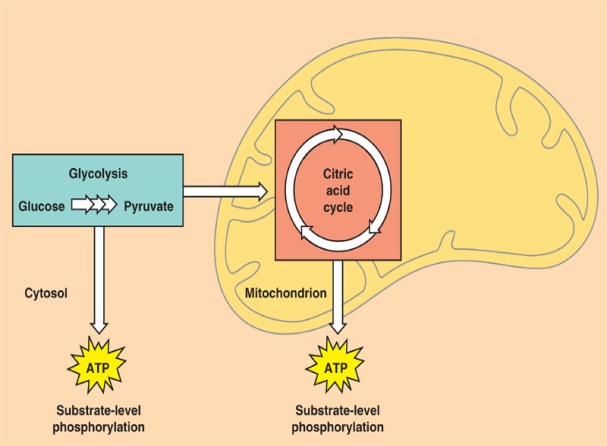 Required Molecules:_____________-___-_______________Products:2 __________2 __________ (we exhale this) 3 __________1 __________Electron Transport Chain Overview:Occurs in the ______________________The energy carrying molecules from the ________ cycle go through a chain-like  series of steps (staircase) to make _______.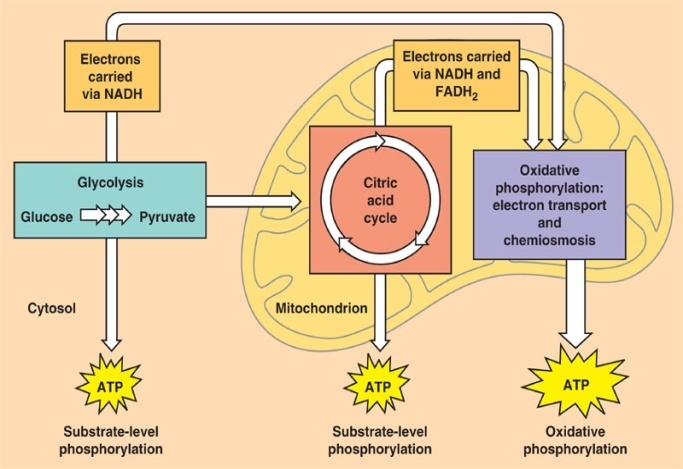 Required Molecules:_________ from Glycolysis_________ from Kreb’s Cycle_________ from Kreb’s CycleProducts:As electrons drop down stairs, energy released to form a total of ___ _______ Oxygen is not presentIf oxygen is not present, after glycolysis the Pyruvic Acid goes into the ______________ processMeaning it skips Kreb’s and the Electron Transport ChainFermentationThere are 2 types of fermentation_______________ acid fermentation-    This is what causes your muscles to cramp after working out_______________ fermentation- ___________: This is what causes bread to rise. ___________: This is how beer and wine are produced.We have discussed two types of respiration: ___________________ (a.k.a. Fermentation): Does not need oxygen ___________________ Needs oxygen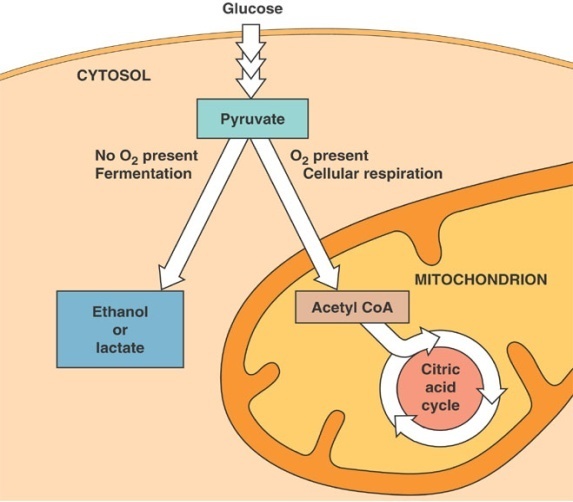 Energy Tally36 ATP for aerobic vs. 2 ATP for anaerobicGlycolysis         		 2 ATPKreb’s               		 2 ATPElectron Transport          +32 ATP      			         ____ ATP________________ organisms can’t be too energetic but are important for global recycling of carbon. 